Утверждаю:Зав. филиалом______ Мингалева В.А.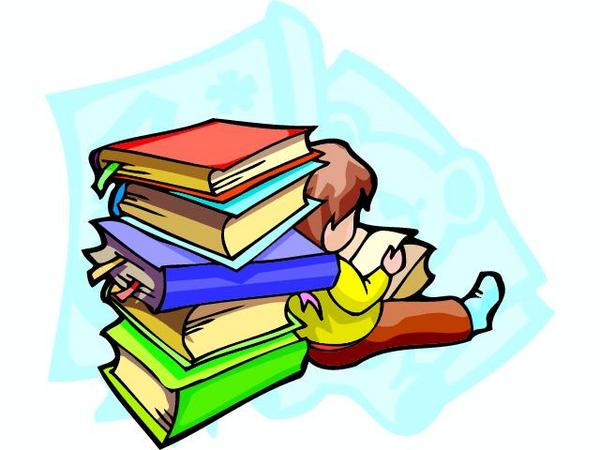  «Иртышская ООШ, филиал Бегишевской СОШ»План работы  школьной библиотеки на 2021-2022 учебный год        Школьная библиотека предоставляет информацию и идеи, имеющие фундаментальное значение для успешной деятельности в нашем сегодняшнем мире, который все больше строится на информации и знаниях. Школьная библиотека вооружает учащихся навыками непрерывного самообразования и формирования установки на ответственное и активное отношение к своему здоровью.Целью работы  школьной библиотеки является: информационное обеспечение учебно-воспитательного процесса и пропаганда чтения, как культурного досуга.     Задачи библиотеки:1. Формирование библиотечного фонда в соответствии с образовательной программой по ФГОС.2. Оформление новых поступлений в книжный фонд, знакомство с новыми книгами литературы согласно датам литературного календаря.3. Осуществление своевременного возврата  выданных изданий в библиотеку.4. Осуществление образовательной, информационной и воспитательной работы среди обучающихся школы.5. Организация мероприятий, ориентированных на воспитание нравственного, гражданско-патриотического самосознания личности, формирование навыков здорового образа жизни.6. Оказание помощи в деятельности учащихся и учителей при реализации образовательных программ. Работа с педагогическим коллективом.7. Формирование у детей информационной культуры и культуры чтения.Основные функции библиотеки1.Образовательная. Библиотека поддерживает и обеспечивает образовательные цели школы, осуществляет свою деятельность в соответствии с основными направлениями развития образования в школе.2. Информационная. Библиотека предоставляет возможность использовать информацию вне зависимости от ее вида, формата, носителя.3.  Культурная. Библиотека организовывает мероприятия, формирующие культурное и социальное самосознание, содействует эмоциональному развитию учащихся. Общие сведения-          Количество учащихся  69, из них читателей  69-          Количество педагогических работников 10, из них читателей 10-          Другие работники школы и родители  23Направления деятельности библиотеки:- библиотечные уроки;- выставочная работа, в т.ч. виртуальные выставки;- обзоры литературы;- беседы о навыках работы с книгой;- подбор литературы для внеклассного чтения;- участие в конкурсах;- выполнение библиографических запросов;- поддержка внеклассных и общешкольных мероприятий;- др.    ФОРМИРОВАНИЕ ФОНДА БИБЛИОТЕКИ:1.      Работа с библиотечным фондом учебной литературы.Ø  диагностика обеспеченности учащихсяØ  работа с перспективными библиографическими изданиями (тематическими планами издательств, перечнями учебников и учебных пособий, рекомендованных и допущенных Министерством образования и региональным комплектом учебников, прайс-листами)Ø  составление совместно с учителями-предметниками заказа на учебники и учебные пособияØ  подготовка перечня учебников, планируемых к использованию в новом учебном году для учащихсяØ  прием и обработка поступивших учебниковØ  запись в книгу суммарного учетаØ  штемпелеваниеØ  оформление карточкиØ  составление отчетных документовØ  прием и выдача учебников по графикуØ  информирование учителей и учащихся о новых поступлениях учебников и учебных пособийØ  списание фонда с учетом ветхости, морально-устаревшей и смены программ, по установленным правилам и нормамØ  проведение работы по сохранности учебного фонда (рейды по классам и подведением итогов)СПРАВОЧНО-БИБЛИОГРАФИЧЕСКАЯ РАБОТА:1. Ознакомление пользователей с минимумом библиотечно-библиографических знаний.2. Знакомство с правилами пользования библиотекой.3. Знакомство с расстановкой фонда.4. Ознакомление со структурой и оформлением книги.5. Овладение навыками работы со справочными изданиями.ВОСПИТАТЕЛЬНАЯ РАБОТА:1. Формирование у школьников независимого библиотечного пользования.2. Обучение носителями информации, поиску, отбору3. Способствование формированию личности учащихся средствами культурного наследия, формами и методами индивидуальной и массовой работы.4. Развивать и поддерживать в детях привычку и радость чтения и учения.5. Организация выставок, стендов, проведения культурно-массовой работы.Индивидуальная работа при выдаче книг:Ø  рекомендательные беседы,Ø  беседа о прочитанном,Ø  беседа о новых поступлениях (книг, журналов, справочников),Ø  исследования читательских интересов пользователя.Новые информационные технологии1. Использование возможности мультимедийной техники для продвижения книги и повышения интереса к чтению.ПЛАНИРУЕМЫЕ РЕЗУЛЬТАТЫ ДЕЯТЕЛЬНОСТИ ШКОЛЬНОЙ БИБЛИОТЕКИ В НОВОМ УЧЕБНОМ ГОДУ1.             Формирование и обновление библиотечного фонда в соответствии с новыми Государственными образовательными стандартами.2.             Способствование развитию самосознания учащихся, информационной компетентности и успешной адаптации читателя-пользователя библиотеки с высоким уровнем библиографической и читательской грамотности.3.             Формирование правовой культуры учащихся, нравственных ценностей.4.             Привитие школьникам потребности в систематическом чтении литературы для развития творческого мышления, познавательных интересов, успешного освоения учебных программ, расширение читательского интереса.5.             Успешная реализация инновационных форм и методов работы для успешного формирования информационной и читательской культуры школьников разного возраста.6.             Широкое использование в библиотечной деятельности информационно-коммуникативных технологий.2. Работа с фондом художественной литературыØ  Обеспечение свободного доступа.Ø  Выдача изданий читателям.Ø  Соблюдение правильной расстановки фонда на стеллажах.Ø  Систематическое наблюдение за своевременным возвратом в библиотеку выданных изданий.Ø  Ведение работы по сохранности фонда.Ø  Создание и поддержание комфортных условий для работы читателейРабота с библиотечным фондомКалендарь знаменательных дат на 2021-2022 учебный год2021 годØ  Год науки и технологий в России. (Указ президента российской федерации от 25.12.2020 № 812 "О проведении в российской федерации года науки и технологий")2022 годВ ноябре 2019 года Президент России Владимир Путин поддержал идею провести в 2022 году в стране Год народного искусства и нематериального культурного наследия народов.Мы за мир!3 сентября – День солидарности в борьбе с терроризмом. Эта самая новая памятная дата России, установленная федеральным законом «О днях воинской славы России» от 6 июля 2005 года. Она связана с трагическими событиями в Беслане...12 сентября  - День памяти жертв фашизма -  международная дата, которая отмечается ежегодно, во второе воскресение сентября и посвящена десяткам миллионов жертв фашизма.3 декабря - День Неизвестного Солдата – в память о российских и советских воинах, погибших в боевых действиях на территории нашей страны или за ее пределами. Решение об его учреждении было принято Госдумой в октябре 2014 года, а соответствующий указ был подписан президентом РФ 5 ноября 2014 года.21 сентября – Международный день мира. В 1982 году в своей резолюции Генеральная Ассамблея ООН провозгласила Международный день мира как день всеобщего прекращения огня и отказа от насилия.8 февраля - День памяти юного героя-антифашиста отмечается в мире с 1964 года, который утвержден был очередной Ассамблеей ООН, в честь погибших участников антифашистских демонстраций - французского школьника Даниэля Фери (1962) и иракского мальчика Фадыла Джамаля (1963)11 апреля - Международный день освобождения узников фашистских. Дата установлена в память об интернациональном восстании узников концлагеря Бухенвальд, произошедшем 11 апреля 1945 годаИсторические и памятные датыСемья — опора счастья
1 октября – Международный день пожилых людей. 14 декабря 1990 года Генеральная Ассамблея ООН постановила считать 1 октября Международным днем пожилых людей.28 октября – День бабушек и дедушек в России. Дата 28 октября для торжества в России была выбрана не просто так. Оказывается, примерно в это время у древних славян праздновались Осенние Деды или, по-другому, Навья неделя, когда было принято поминать предков, ушедших в мир иной.20 ноября – Всемирный день ребёнка.  В 1954 году Генеральная Ассамблея ООН рекомендовала всем странам ввести в практику празднование этой даты, как дня мирового братства и взаимопонимания детей.28 ноября (дата для 2021 года) – День матери в России. Установленный Указом Президента Российской Федерации Б. Н. Ельцина № 120 «О Дне матери» от 30 января 1998 года, он празднуется в последнее воскресенье ноября.15 мая – Международный день семьи, учрежден Генеральной Ассамблеей ООН в 1993 годуКнига - мост в мир знаний1 сентября – День знаний8 сентября -  Международный день грамотности.  В своей резолюции, принятой на 14-й сессии, Генеральная конференция ЮНЕСКО признала необходимость совместных энергичных мер в международных усилиях по содействию грамотности во всем мире и провозгласила 8 сентября Международным днем распространения грамотности.25 октября (дата для 2021 года) - Международный день школьных библиотек (Учреждён Международной ассоциацией школьных библиотек, отмечается в четвёртый понедельник октября)21 февраля – Международный день родного языка.  Международный день родного языка, провозглашенный Генеральной конференцией ЮНЕСКО 17 ноября 1999 года, отмечается каждый год с февраля 2000 года с целью содействия языковому и культурному разнообразию2 марта (дата для 2021 года) – Всемирный день чтения вслух.  Празднуется в первую среду марта. Инициатором стала Компания LitWorld в 2010 году. Цель праздника – показать чтение как возможность передачи своих эмоций другому человеку. При чтении вслух мы делимся своими эмоциями с окружающими, передаем им свое настроение и ощущения от прочитанного.3 марта - Всемирный день писателя. Был учрежден по решению 48-го конгресса Международного ПЕН-клуба (International PEN Club), который проходил с 12 по 18 января 1986 года.21 марта – Всемирный день поэзии. В 1999 году на 30-й сессии генеральной конференции ЮНЕСКО было решено ежегодно отмечать Всемирный день поэзии 21 марта2 апреля – Международный день детской книги. Начиная с 1967 года по инициативе и решению Международного совета по детской книге 2 апреля, в день рождения великого сказочника из Дании Ханса Кристиана Андерсена, весь мир отмечает Международный день детской книги.23 апреля - Всемирный день книги и авторского права. 1995 году в Париже Генеральная конференция ЮНЕСКО решила отдать в этот день дань уважения книгам и авторам, призывая всех, и особенно молодежь, находить удовольствие в чтении и уважать незаменимый вклад тех, кто содействовал социальному и культурному прогрессу человечества.24 мая - День славянской письменности и культуры. Ежегодно 24 мая во всех славянских странах торжественно прославляют создателей славянской письменности Кирилла и Мефодия — учителей словенских.27 мая – Общероссийский день библиотек. Установлен Указом Президента РФ Б.Н. Ельцина № 539 от 27 мая 1995 года.Книги-юбилярыЮбилеи Зав.библиотекой ________ Яковлева Е.В.№Содержание работыСроки исполненияСроки исполненияОтветственныйОтветственный1Изучение состава фондов и анализ их использованияВ течение годаВ течение годаБиблиотекарьБиблиотекарь2Работа с Федеральным перечнем учебников на 2021– 2022 г. Подготовка перечня учебников, планируемых к использованию в новом учебном году. Формирование общешкольного заказа на учебники и учебные пособия на 2022– 2023 учебный годМай, август, сентябрьМай, август, сентябрьБиблиотекарьБиблиотекарь4Приём и техническая обработка новых учебных изданийПо мере поступленияПо мере поступленияБиблиотекарьБиблиотекарь6Прием и выдача учебников (по графику)МайАвгустМайАвгустБиблиотекарьБиблиотекарь7Информирование учителей и учащихся о новых поступлениях учебников и учебных пособий.По мере поступленияПо мере поступленияБиблиотекарьБиблиотекарь8Обеспечение сохранности:Рейды по проверке учебниковПроверка учебного фондаРемонт книг1 раз в месяц1 раз в месяцБиблиотекарь, актив б-киБиблиотекарь, актив б-киРабота с педагогическим коллективомРабота с педагогическим коллективомРабота с педагогическим коллективомРабота с педагогическим коллективомРабота с педагогическим коллективомРабота с педагогическим коллективом1.Информирование учителей о новой учебной и учебно-методической литературеВ течение годаВ течение годаБиблиотекарьБиблиотекарь2.Консультационно-информационная работа с педагогамиВ течение годаВ течение годаБиблиотекарьБиблиотекарьСоздание фирменного стиля:Создание фирменного стиля:Создание фирменного стиля:Создание фирменного стиля:Создание фирменного стиля:Создание фирменного стиля:1.Эстетическое оформление библиотекиПостоянноПостоянноБиблиотекарьБиблиотекарьРеклама о деятельности библиотекиРеклама о деятельности библиотекиРеклама о деятельности библиотекиРеклама о деятельности библиотекиРеклама о деятельности библиотекиРеклама о деятельности библиотеки1.Наглядная (информационные объявления о выставках и мероприятиях, проводимых библиотекой)В течение годаВ течение годаБиблиотекарьБиблиотекарь2.Оформление выставки, посвященной книгам-юбилярам и другим знаменательным датам календаряВ течение годаВ течение годаБиблиотекарьБиблиотекарьПрофессиональное    развитиеПрофессиональное    развитиеСодержание работыСрок исполненияСрок исполненияответственные1.Анализ работы библиотеки за 2020- 2021 учебный год.Май-июньМай-июньБиблиотекарь2.План работы библиотеки на 2021-2022 учебный год.МайМайБиблиотекарь3.Участие в районном МОСогласно плануСогласно плануБиблиотекарь4.Ведение учетной документации школьной библиотеки.Методические дни.Методические дни.Библиотекарь5.Самообразование: чтение журналов «Школьная библиотека», «Библиотека в школе».ПостоянноПостоянноБиблиотекарь6.Взаимодействие с библиотеками района.ПостоянноПостоянноБиблиотекарьРабота с читателямиРабота с читателямиРабота с читателямиРабота с читателямиСодержание работыСрокисполненияСрокисполненияОтветственные1.Обслуживание читателей на абонементе.ПостоянноПостоянноБиблиотекарь2.Рекомендательные беседы при выдаче книг.ПостоянноПостоянноБиблиотекарь3.Беседы со школьниками о прочитанном.ПостоянноПостоянноБиблиотекарь4.Рекомендательные и рекламные беседы о новых книгах, энциклопедиях и журналахПо мере поступленияПо мере поступленияБиблиотекарь5.Выставки книг по творчеству детских писателей и поэтов.по планупо плануБиблиотекарь6.Просмотр читательских формуляров с целью выявления задолжников. Доведение результатов работы просмотра до сведения классных руководителей.Один раз в месяцОдин раз в месяцБиблиотекарь7.Проведение бесед по классам о правилах поведения в школьной библиотеке, о культуре чтения книг и журнальной периодики.СентябрьСентябрьБиблиотекарьМассовая работаМассовая работаМассовая работаМассовая работаМассовая работаМассовая работа1.2021 Год науки и технологий в России.сентябрьБиблиотекарьБиблиотекарьБиблиотекарь2.Книги-юбилярыСентябрьБиблиотекарьБиблиотекарьБиблиотекарь3Международный день учителяоктябрьБиблиотекарьБиблиотекарьБиблиотекарь4.230 лет со дня рождения Сергея Тимофеевича Аксакова (1791–1859г)Октябрьучителя литературыучителя литературыучителя литературы5.310 лет со дня рождения Михаила Васильевича Ломоносова (1711–1765), русского ученого, поэта.ноябрьБиблиотекарьБиблиотекарьБиблиотекарь6200 лет со дня рождения Фёдора Михайловича Достоевского (1821–1881), русского писателяНоябрьБиблиотекарь,учителя литературыБиблиотекарь,учителя литературыБиблиотекарь,учителя литературы7200 лет со дня рождения Николая Алексеевича Некрасова (1821–1878), русского поэта, прозаика, критика и издателядекабрьБиблиотекарь,учителя литературыБиблиотекарь,учителя литературыБиблиотекарь,учителя литературы8Выставка ко дню Героев Отечества в Россиибиблиотекарь,классные руководителиучащиесябиблиотекарь,классные руководителиучащиесябиблиотекарь,классные руководителиучащиеся9Новогодний калейдоскоп. Конкурс новогодний открыток.декабрьбиблиотекарь,классные руководителиучащиесябиблиотекарь,классные руководителиучащиесябиблиотекарь,классные руководителиучащиеся10140 лет со дня рождения Алексея Николаевича Толстого (1882 – 1945), русского писателяянварьучителя литературыучителя литературыучителя литературы11125 лет со дня рождения русского писателя Валентина Петровича Катаева (1897-1986)январьБиблиотекарь,учителя литературыБиблиотекарь,учителя литературыБиблиотекарь,учителя литературы12190 лет со дня рождения английского писателя Льюиса Кэрролла (1832-1898)220 лет со дня рождения французского писателя Виктора Гюго (1802-1885)февральБиблиотекарь,учитель иностранного языкаБиблиотекарь,учитель иностранного языкаБиблиотекарь,учитель иностранного языка1385 лет со дня рождения русского писателя Валентина Григорьевича Распутина  (1937)МартБиблиотекарь,кл руководителиучителя литературыБиблиотекарь,кл руководителиучителя литературыБиблиотекарь,кл руководителиучителя литературы14«Книги - юбиляры» (К Неделе детской книги)АпрельБиблиотекарь,кл руководители учителя литературыБиблиотекарь,кл руководители учителя литературыБиблиотекарь,кл руководители учителя литературы15140 лет со дня рождения Корнея Ивановича Чуковского, детского писателя (1882-1969)АпрельБиблиотекарь,кл руководители учителя литературыБиблиотекарь,кл руководители учителя литературыБиблиотекарь,кл руководители учителя литературы16День космонавтики «А звезды все ближе»АпрельБиблиотекарь,кл руководители учителя литературыБиблиотекарь,кл руководители учителя литературыБиблиотекарь,кл руководители учителя литературы17130 лет со дня рождения писателя Константина Георгиевича Паустовского (1892-1968)МайБиблиотекарьБиблиотекарьБиблиотекарь18Выставка-обзор «Детям о войне».МайБиблиотекарьБиблиотекарьБиблиотекарь19Прием учебниковиюньБиблиотекарьБиблиотекарьБиблиотекарь2021 г& 65 лет детскому юмористическому журналу «Весёлые картинки»  (издаётся с сентября 1956 г.)2022 г&   190 лет – «Сказка о царе Салтане…» (1832) А.С. Пушкин&   180 лет – «Мёртвые души» (1842) Н.В. Гоголь&   170 лет – «Муму» (1852)  И.С. Тургенев&   160 лет – «Отцы и дети» (1862) И.С. Тургенев&   150 лет - «Вокруг света за 80 дней» (1872) Ж. Верн&   150 лет – «Кавказский пленник» (1872) Л.Н. Толстой&   125 лет – «Овод» (1897) Э.-Л. Войнич&   100 лет – «Алые паруса» (1922) А. Грин&   100 лет – «Одиссея капитана Блада» (1922) Р. Сабатини&   100 лет – «Мойдодыр» (1922); «Тараканище» (1922) К.И. Чуковский&   95 лет – «Гиперболоид инженера Гарина» (1927) А.Н. Толстой&   80 лет – «Маленький принц» (1942) А. де Сент-Экзюпери&   75 лет – «Повесть о настоящем человеке» (1947) Б. Полевой&   65 лет – «Судьба человека» (1957) М. Шолохов&   50 лет – «Домовёнок Кузька» (1972) Т.И. Александрова570 лет со дня рождения Х. Колумба (предположительно с 25 августа по 31 октября 1451 г. – 20 мая 1506 г.)2 сентября100 лет со дня рождения Станислава Лема (1921–2006), польского писателя-фантаста 22 сентября130 лет со дня рождения Рувима Исаевича Фраермана (1891-1972), советского детского писателя1 октября230 лет со дня рождения Сергея Тимофеевича Аксакова (1791–1859), русского писателя, поэта природы.8 октября90 лет со дня рождения Юлиана Семёновича Семёнова (Ляндерса, 1931-1993), советского писателя17 октября90 лет со дня рождения Анатолия Игнатьевича Приставкина (1931–2008), русского писателя21 октября125 лет со дня рождения Евгения Львовича Шварца (1896– 1958), русского писателя, драматурга, киносценариста.29 октября160 лет со дня рождения Андрея Петровича Рябушкина (1861-1904), русского художника11 ноября200 лет со дня рождения Фёдора Михайловича Достоевского (1821–1881), русского писателя.120 лет со дня рождения Евгения Ивановича Чарушина (1901–1965), русского детского писателя, художника - иллюстратора.19 ноября310 лет со дня рождения Михаила Васильевича Ломоносова (1711–1765), русского ученого, поэта.100 лет со дня рождения Эмиля Вениаминовича Брагинского (1921-1998), русского писателя, киносценариста22 ноября220 лет со дня рождения Владимира Ивановича Даля (1801–1872), русского писателя, этнографа, лексикографа1 декабря125 лет со дня рождения Георгия Константиновича Жукова (1896-1974), военачальника, общественного деятеля.5 декабря160 лет со дня рождения Константина Алексеевича Коровина (1861-1939), русского художника120 лет со дня рождения Уолта Диснея (1901-1966), американского кинорежиссёра, художника10 декабря200 лет со дня рождения Николая Алексеевича Некрасова (1821–1878), русского поэта, прозаика, критика и издателя18 декабря100 лет со дня рождения Юрия Владимировича Никулина (1921-1997), русского артиста21 декабря125 лет со дня рождения Константина Константиновича Рокоссовского (1896-1968), военачальника24 декабря120 лет со дня рождения Александра Александровича Фадеева, писателя (1901-1956)3 января130 лет со дня рождения английского писателя Джона Рональда Роуэла Толкина (1892-1973)10 января140 лет со дня рождения Алексея Николаевича Толстого (1882 – 1945), русского писателя15 января400 лет со дня рождения французского комедиографа, актера, реформатора сценического искусства Жана Батиста Мольера (1622-1673)18 января140 лет со дня рождения английского писателя, поэта, драматурга Алана Милна (1882-1956)25 января190 лет со дня рождения Ивана Ивановича Шишкина (1832-1898), русского художника27 января90 лет со дня рождения русской поэтессы Риммы Фёдоровны Казаковой (1932-2008)190 лет со дня рождения английского писателя Льюиса Кэрролла (1832-1898)28 января125 лет со дня рождения русского писателя Валентина Петровича Катаева (1897-1986)20 февраля160 лет со дня рождения русского писателя, публициста Николая Георгиевича Гарина-Михайловского (1852-1906)24 февраля130 лет со дня рождения русского писателя Константина Александровича Федина (1892-1977)25 февраля200 лет со дня рождения Льва Александровича Мея (1822 – 1862), русского поэта, переводчика26 февраля220 лет со дня рождения французского писателя Виктора Гюго (1802-1885)15 марта85 лет со дня рождения русского писателя Валентина Григорьевича Распутина  (1937)31 марта140 лет со дня рождения Корнея Ивановича Чуковского, детского писателя (1882-1969)1 апреля100 лет со дня рождения русского писателя Сергея Петровича Алексеева (1922-2008)10 апреля85 лет со дня рождения русской поэтессы Беллы Ахатовны Ахмадулиной (1937-2010)95 лет со дня рождения Виля Владимировича  Липатова, русского писателя (1927-1979)15 апреля570 лет со дня рождения Леонардо да Винчи, великого художника и ученого (1452-1519)19 апреля120 лет со дня рождения русского писателя Вениамина Александровича Каверина (1902-1988)21 апреля100 лет со дня рождения Станислава Иосифовича Ростоцкого (1922-2001), русского кинорежиссера28 апреля120 лет со дня рождения русской писательницы Валентины Александровны Осеевой (1902-1969)30 мая130 лет со дня рождения писателя Ивана Сергеевича Соколова-Микитова  (1892-1975)110 лет со дня рождения Льва Ивановича Ошанина, поэта (1912-1996)31 мая130 лет со дня рождения писателя Константина Георгиевича Паустовского (1892-1968)9 июня350 лет со дня рождения Петра I Алексеевича, (1672  - 1725 года), последнего царя всея Руси (с 1682 года) и первого Императора Всероссийского (с 1721 года).